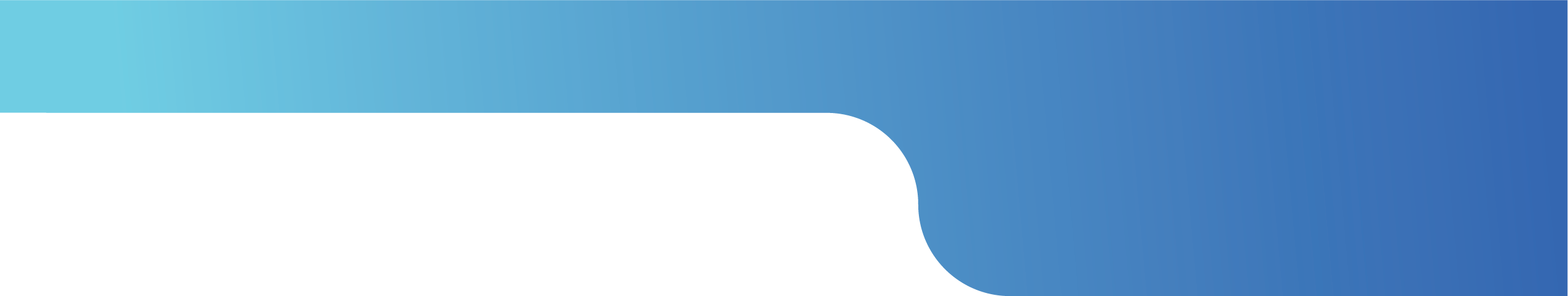 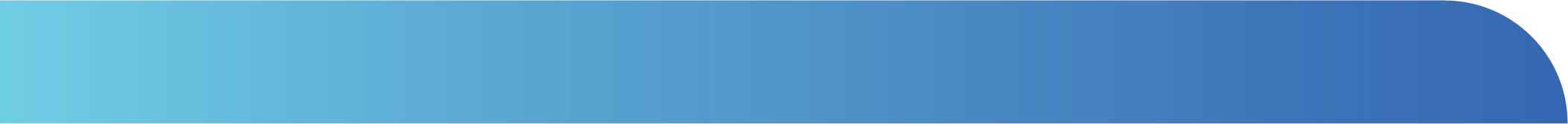 The scholarship supports graduate level training in special education administration and will be awarded to an individual who is employed or aspires to be employed as a special education administrator.  The scholarship amount of $1,000 maybe awarded to more than one applicant annually.  Candidates must demonstrate outstanding promise and a desire to further their careers in the field of special education administration.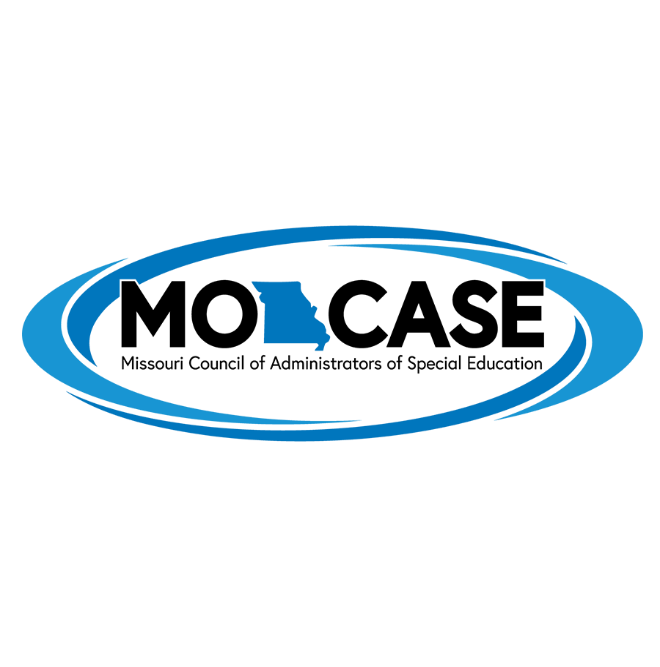 